Tuesday 6th June 2021LO: To learn about the history of the Olympic games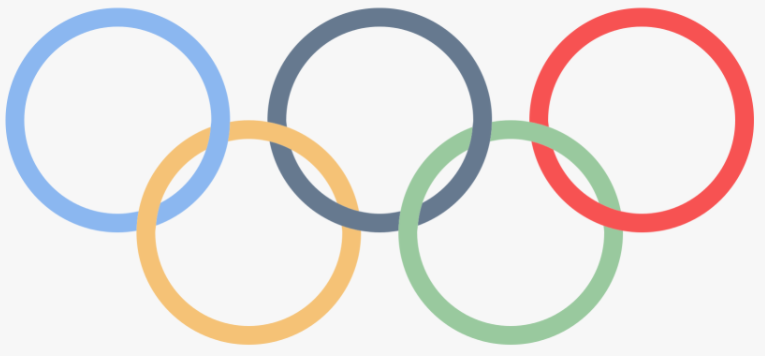 